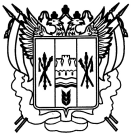 Российская ФедерацияРостовская областьЗаветинский районмуниципальное образование «Киселевское сельское поселение»Собрание депутатов Киселевского сельского поселения		Р е ш е н и е                   Принято        Собранием депутатов                                                               27 декабря 2023 года        Рассмотрев предоставленный Администрацией Киселевского сельского поселения проект бюджета сельского поселения на 2024 год и на плановый период 2025 и 2026 годов, руководствуясь Бюджетным кодексом Российской Федерации,   Областным законом от 14.12.2023 № 58-ЗС «Об областном бюджете на 2024 год и на плановый период 2025 и 2026 годов», решением Заветинского районного Собрания депутатов от 10.11.2007 № 134 «Об утверждении Положения о межбюджетных отношениях органов местного самоуправления муниципального района и поселений Заветинского района», в соответствии со статьей 28 Устава муниципального образования «Киселевское сельское поселение», Собрание депутатов Киселевского сельского поселения  РЕШИЛО:       1. Утвердить основные характеристики бюджета Киселевского сельского поселения Заветинского района на 2024 год, определенные с учетом уровня инфляции, не превышающего  4,5  процента (декабрь 2024 к декабрю 2023 года):       1) прогнозируемый общий объем доходов бюджета Киселевского сельского поселения Заветинского  района в сумме 12 878,6 тыс. рублей;2) общий объем расходов бюджета Киселевского сельского поселения Заветинского района в сумме 12 878,6 тыс. рублей;3) верхний предел муниципального внутреннего долга Киселевского сельского поселения на 1 января 2025 года в сумме 0,0 тыс. рублей, в том числе верхний предел долга по муниципальным гарантиям Киселевского сельского поселения в сумме 0,0 тыс. рублей;4) объем расходов на обслуживание муниципального долга Киселевского сельского поселения на 2024 год в сумме 0,0 тыс. рублей.5) прогнозируемый дефицит бюджета Киселевского сельского поселения Заветинского района в сумме 0,0 тыс. рублей.2. Утвердить основные характеристики бюджета Киселевского сельского поселения Заветинского района на плановый период 2025 и 2026 годов, определенные с учетом уровня инфляции не превышающего  4,0 процента (декабрь 2025 года к декабрю 2024 года) и 4,0 процента (декабрь 2026 года к декабрю 2025 года) соответственно:1) прогнозируемый общий объем доходов бюджета Киселевского сельского поселения Заветинского района на 2025 год в сумме 10 874,0 тыс. рублей и на 2026 год в сумме 10 238,6 тыс. рублей;2) общий объем расходов бюджета Киселевского сельского поселения Заветинского района на 2025 год в сумме  10 874,0  тыс. рублей, в том числе условно утвержденные расходы  в сумме 267,7 тыс. рублей,  на 2026 год в сумме 10 238,6 тыс. рублей, в том числе условно утвержденные расходы в сумме 502,8 тыс. рублей;3) верхний предел муниципального внутреннего долга Киселевского сельского поселения на 1 января 2026 года в сумме 0,0 тыс. рублей, в том числе верхний предел долга по муниципальным гарантиям Киселевского сельского поселения в сумме 0,0 тыс. рублей и верхний предел муниципального внутреннего долга Киселевского сельского поселения на 1 января 2027 года в сумме 0,0 тыс. рублей, в том числе верхний предел долга по муниципальным гарантиям Киселевского сельского поселения в сумме 0,0 тыс. рублей;4) объем расходов на обслуживание муниципального долга Киселевского сельского поселения на 2025 год в сумме 0,0 тыс. рублей и на 2026 год в сумме 0,0 тыс. рублей;5) прогнозируемый дефицит бюджета Киселевского сельского поселения Заветинского  района на 2025 год в сумме 0,0 тыс. рублей и на 2026 год в сумме 0,0 тыс. рублей.3. Учесть в бюджете Киселевского сельского поселения Заветинского района объем поступлений доходов на 2024 год и на плановый период 2025 и 2026 годов, согласно приложению 1 к настоящему решению. 4. Утвердить источники финансирования дефицита бюджета Киселевского сельского поселения Заветинского района на 2024 год и на плановый период 2025 и 2026 годов согласно приложению 2 к настоящему решению.      5. В соответствии с пунктом 2 статьи 1841 Бюджетного кодекса Российской Федерации утвердить нормативы распределения доходов в бюджет Киселевского сельского поселения Заветинского района на 2024 год и на плановый период 2025 и 2026 годов, согласно приложению 3 к настоящему решению.6. Бюджетные ассигнования бюджета Киселевского сельского поселения  Заветинского района на 2024 год и на плановый период 2025 и 2026 годов.Утвердить:      1) общий объем бюджетных ассигнований на исполнение публичных нормативных обязательств Киселевского сельского поселения  на 2024 год в сумме 126,6 тыс. рублей, на 2025 год в сумме 129,2 тыс. рублей и на 2026 год в сумме 138,4 тыс. рублей.      2)  распределение бюджетных ассигнований по разделам и подразделам, целевым статьям (муниципальным программам Киселевского сельского поселения и непрограммным направлениям деятельности), группам и подгруппам видов расходов классификации расходов бюджета на 2024 год и на плановый период 2025 и 2026 годов, согласно приложению 4 к настоящему решению.      3) ведомственную структуру расходов бюджета Киселевского сельского поселения  Заветинского района на 2024 год и на плановый период 2025 и 2026 годов, согласно приложению 5 к настоящему решению.      4) распределение бюджетных ассигнований по целевым статьям (муниципальным программам Киселевского сельского поселения  и непрограммным направлениям деятельности), группам и подгруппам видов расходов, разделам, подразделам классификации расходов бюджета на 2024 год и на плановый период 2025 и 2026 годов, согласно приложению 6 к настоящему  решению.    7. Особенности использования бюджетных ассигнований на обеспечение деятельности органов местного самоуправления Киселевского сельского поселения.        Установить, что размеры должностных окладов лиц, замещающих муниципальные должности Киселевского сельского поселения, окладов денежного содержания по должностям муниципальной службы Киселевского сельского поселения, индексируются с 1 октября 2025 года на 4,0 процента, с 1 октября 2026 года на 4,0 процента.        Установить, что размеры должностных окладов технического персонала и ставок заработной платы обслуживающего персонала органов местного самоуправления Киселевского сельского поселения с 1 октября 2024 года на 4,5 процента, с 1 октября 2025 года на 4,0 процента, с 1 октября 2026 года на 4,0 процента.       8. Особенности использования бюджетных ассигнований на обеспечение деятельности муниципальных учреждений  Киселевского сельского поселения.Установить, что размеры должностных окладов руководителей, специалистов и служащих, ставок заработной платы рабочих муниципальных учреждений Киселевского сельского поселения  с 1 октября 2024 года на 4,5 процента, с 1 октября 2025 года на 4,0 процента, с 1 октября 2026 на 4,0 процента. 9. Межбюджетные трансферты.       Утвердить:1)  дотацию на выравнивание бюджетной обеспеченности бюджета сельского поселения на 2024 год в сумме 8 515,9 тыс. рублей, на 2025 год в сумме 6 812,7 тыс. рублей, на 2026 год в сумме 6 131,4 тыс. рублей.2) дотацию на поддержку мер по обеспечению сбалансированности бюджета сельского поселения на 2024 год в сумме 336,8 тыс. рублей.3)  распределение субвенций бюджету Киселевского сельского поселения Заветинского района  из областного бюджета на 2024 год в сумме 153,7 тыс. рублей, на 2025 год в сумме 168,9 тыс. рублей, на 2026 год в сумме 184,4 тыс. рублей, согласно приложению 7 к настоящему решению.        4)  размер межбюджетных трансфертов, предоставляемых  бюджету Заветинского района из бюджета сельского поселения на осуществление части полномочий по решению вопросов местного значения в соответствии с заключенным соглашением на осуществление внутреннего муниципального финансового контроля в 2024 году в сумме 40,8 тыс. рублей, в 2025 году в сумме 40,8 тыс. рублей,  в 2026 году в сумме  40,8 тыс. рублей, согласно приложению 8 к настоящему решению.        10. Предоставление муниципальных гарантий Киселевского сельского поселения  1)  предоставление муниципальных гарантий Киселевского сельского поселения на 2024 год и на плановый период 2025 и 2026 годов не предусмотрено.11. Особенности исполнения бюджета сельского поселения в 2024 году.         Установить в соответствии с абзацем вторым части 4 статьи 38 решения Собрания депутатов Киселевского сельского поселения от 28.09.2007 № 62 «Об утверждении Положения «О бюджетном процессе в Киселевском сельском поселении», что основанием для внесения в 2024 году изменений в показатели сводной бюджетной росписи  бюджета сельского поселения являются:1)  перераспределение бюджетных ассигнований в связи с изменением и (или) уточнением бюджетной классификации Российской Федерации или в связи с необходимостью детализации целевой статьи расходов классификации расходов  бюджета сельского поселения;2) перераспределение бюджетных ассигнований между разделами, подразделами, целевыми статьями и видами расходов классификации расходов бюджета сельского поселения в пределах общего объема бюджетных ассигнований, предусмотренных главному распорядителю средств бюджета сельского поселения, на выполнение региональных проектов, направленных на реализацию федеральных проектов, входящих в состав национальных проектов, не противоречащее бюджетному законодательству;3) перераспределение бюджетных ассигнований между разделами, подразделами, целевыми статьями и видами расходов классификации расходов  бюджета сельского поселения в пределах общего объема бюджетных ассигнований, предусмотренных главному распорядителю средств бюджета сельского поселения, для софинансирования расходных обязательств в целях выполнения условий предоставления субсидий и иных межбюджетных трансфертов из федерального бюджета, не противоречащее бюджетному законодательству.     12. Настоящее решение подлежит официальному опубликованию и вступает в силу с 1 января 2024 года.Председатель Собрания депутатов-глава Киселевского сельского поселения                                О.Н.Низикова      село Киселевка27 декабря 2023 года№ 57Приложение 1к  решению Собрания  депутатов Киселевского сельского поселения  «О бюджете Киселевского сельского поселения Заветинского района на 2024 год и плановый период 2025 и 2026 годов»          Объем поступлений доходов бюджета Киселевского сельского поселения          Заветинского района на 2024 год и на плановый период 2025 и 2026 годов    (тыс. рублей)Приложение 2к  решению Собрания  депутатов Киселевского сельского поселения  «О бюджете Киселевского сельского поселения Заветинского района на 2024 год и плановый период 2025 и 2026 годов»Приложение 3 к решению собрания депутатов Киселевского сельского поселения «О бюджете Киселевского сельского поселения Заветинского района на 2024 год и на плановый период 2025 и 2026 годов»Нормативы  распределения  доходов в бюджет Киселевского сельского поселения Заветинского района на 2024 год и на плановый период 2025 и 2026 годов      в процентахПриложение 4к  решению Собрания  депутатов Киселевского сельского поселения  «О бюджете Киселевского сельского поселения Заветинского района на 2024 год и плановый период 2025 и 2026 годов»Распределение бюджетных ассигнований по разделам,             подразделам, целевым статьям (муниципальным программам Киселевского сельского поселения и непрограммным направлениям деятельности), группам (подгруппам) видов расходов классификации расходов  бюджета Киселевского сельского поселения Заветинского района на 2024 год и на плановый период 2025 и 2026 годов(тыс.рублей)Приложение 5    к решению Собрания  депутатов Киселевского    сельского поселения                                                                                              сельского поселения  «О бюджете Киселевского сельского поселения Заветинского района на 2024 год и плановый   период 2025 и 2026 годов»                               Ведомственная структура расходов бюджета Киселевского сельскогопоселения Заветинского района на 2024 год и на плановый период 2025 и 2026 годов                                      (тыс.рублей)Приложение 6к решению Собрания  депутатов Киселевского сельского поселения  «О бюджете Киселевского сельского поселения Заветинского района на 2024 год и плановый период 2025 и 2026 годов»Распределение бюджетных ассигнований по целевым статьям (муниципальным программам Киселевского сельского поселения и непрограммным направлениям деятельности), группам (подгруппам) видов расходов, разделам, подразделам классификации расходов бюджета Киселевского сельского поселения Заветинского района на 2024 год и на плановый период 2025 и 2026 годов     (тыс.рублей)                                                                                       Приложение 8                                                                                 к решению  Собрания депутатов                                                                                   Киселевского сельского поселения                                                                             «О бюджете Киселевского сельского                                                                                  поселения Заветинского района                                                                                 на 2024 год и на плановый период                                                            2025 и 2026 годов»                    Межбюджетные трансферты, предоставляемые бюджету  Заветинского района из бюджета Киселевского сельского поселения Заветинского района на осуществление части полномочий по решению вопросов местного значения в соответствии с заключенными соглашениями в 2024 году и плановом периоде 2025 и 2026 годах(тыс.рублей)О бюджете Киселевского сельского поселения Заветинского района на 2024 год и  на плановый период 2025 и 2026 годовКод бюджетной классификации Российской ФедерацииНаименование статьи доходов2024 г.2025 г.2026 г.ДОХОДЫ1 00 00000 00 0000 000 НАЛОГОВЫЕ И НЕНАЛОГОВЫЕ ДОХОДЫ3 872,23 892,43 922,8Налоговые доходы3 847,23 867,43 897,81 01 00000 00 0000 000 НАЛОГИ НА ПРИБЫЛЬ, ДОХОДЫ387,2387,2387,21 01 02000 01 0000 110 Налог на доходы физических лиц387,2387,2387,21 01 02010 01 0000 110 Налог на доходы физических лиц с доходов, источником которых является налоговый агент, за исключением доходов, в отношении которых исчисление и уплата налога осуществляются в соответствии со статьями 227, 227.1 и 228 Налогового кодекса Российской Федерации387,2387,2387,21 05 00000 00 0000 000 НАЛОГИ НА СОВОКУПНЫЙ ДОХОД1 300,01 320,01 350,01 05 03000 01 0000 110 Единый сельскохозяйственный налог1 300,01 320,01 350,01 05 03010 01 0000 110 Единый сельскохозяйственный налог1 300,01 320,01 350,01 06 00000 00 0000 000 НАЛОГИ НА ИМУЩЕСТВО2 158,02 158,02 158,01 06 01000 00 0000 110 Налог на имущество физических лиц150,0150,0150,01 06 01030 10 0000 110 Налог на имущество физических лиц, взимаемый по ставкам, применяемым к объектам налогообложения, расположенным в границах сельских поселений150,0150,0150,01 06 06000 00 0000 110 Земельный налог2 008,02 008,02 008,01 06 06030 00 0000 110 Земельный налог с организаций25,025,025,01 06 06033 10 0000 110 Земельный налог с организаций, обладающих земельным участком, расположенным в границах сельских поселений25,025,025,01 06 06040 00 0000 110 Земельный налог с физических лиц1 983,01 983,01 983,01 06 06043 10 0000 110 Земельный налог с физических лиц, обладающих земельным участком, расположенным в границах сельских поселений1 983,01 983,01 983,01 08 00000 00 0000 000 ГОСУДАРСТВЕННАЯ ПОШЛИНА2,02,22,61 08 04000 01 0000 110 Государственная пошлина за совершение нотариальных действий (за исключением действий, совершаемых консульскими учреждениями Российской Федерации)2,02,22,61 08 04020 01 0000 110 Государственная пошлина за совершение нотариальных действий должностными лицами органов местного самоуправления, уполномоченными в соответствии с законодательными актами Российской Федерации на совершение нотариальных действий2,02,22,6Неналоговые доходы25,025,025,01 16 00000 00 0000 000 ШТРАФЫ, САНКЦИИ, ВОЗМЕЩЕНИЕ УЩЕРБА25,025,025,01 16 02000 02 0000 140 Административные штрафы, установленные законами субъектов Российской Федерации об административных правонарушениях25,025,025,01 16 02020 02 0000 140 Административные штрафы, установленные законами субъектов Российской Федерации об административных правонарушениях, за нарушение муниципальных правовых актов25,025,025,02 00 00000 00 0000 000 БЕЗВОЗМЕЗДНЫЕ ПОСТУПЛЕНИЯ9 006,46 981,66 315,82 02 00000 00 0000 000 БЕЗВОЗМЕЗДНЫЕ ПОСТУПЛЕНИЯ ОТ ДРУГИХ БЮДЖЕТОВ БЮДЖЕТНОЙ СИСТЕМЫ РОССИЙСКОЙ ФЕДЕРАЦИИ9 006,46 981,66 315,82 02 10000 00 0000 150 Дотации бюджетам бюджетной системы Российской Федерации8 852,76 812,76 131,42 02 15001 00 0000 150 Дотации на выравнивание бюджетной обеспеченности8 515,96 812,76 131,42 02 15001 10 0000 150 Дотации бюджетам сельских поселений на выравнивание бюджетной обеспеченности из бюджета субъекта Российской Федерации8 515,96 812,76 131,42 02 15002 00 0000 150 Дотации бюджетам на поддержку мер по обеспечению сбалансированности бюджетов336,80,00,02 02 15002 10 0000 150 Дотации бюджетам сельских поселений на поддержку мер по обеспечению сбалансированности бюджетов336,80,00,02 02 30000 00 0000 150 Субвенции бюджетам бюджетной системы Российской Федерации153,7168,9184,42 02 30024 00 0000 150 Субвенции местным бюджетам на выполнение передаваемых полномочий субъектов Российской Федерации0,20,20,22 02 30024 10 0000 150 Субвенции бюджетам сельских поселений на выполнение передаваемых полномочий субъектов Российской Федерации0,20,20,22 02 35118 00 0000 150 Субвенции бюджетам на осуществление первичного воинского учета на территориях, где отсутствуют военные комиссариаты153,5168,7184,22 02 35118 10 0000 150 Субвенции бюджетам сельских поселений на осуществление первичного воинского учета органами местного самоуправления поселений, муниципальных и городских округов153,5168,7184,2ИТОГО ДОХОДОВ12 878,610 874,010 238,6Источники финансирования дефицитаИсточники финансирования дефицитаИсточники финансирования дефицитаИсточники финансирования дефицита бюджета Киселевского сельского поселения Заветинского района на 2024 год и на плановый период 2025 и 2026 годов бюджета Киселевского сельского поселения Заветинского района на 2024 год и на плановый период 2025 и 2026 годов бюджета Киселевского сельского поселения Заветинского района на 2024 год и на плановый период 2025 и 2026 годов бюджета Киселевского сельского поселения Заветинского района на 2024 год и на плановый период 2025 и 2026 годов                   (тыс. рублей)                   (тыс. рублей)                   (тыс. рублей)                   (тыс. рублей)                   (тыс. рублей)Код бюджетной классификации Российской ФедерацииНаименование2024 год2025 год2026 год2026 год2026 год01 00 00 00 00 0000 000ИСТОЧНИКИ ВНУТРЕННЕГО ФИНАНСИРОВАНИЯ ДЕФИЦИТОВ БЮДЖЕТОВ0,00,00,00,00,001 05 00 00 00 0000 000Изменение остатков средств на счетах по учету средств бюджета0,00,00,00,00,001 05 00 00 00 0000 500Увеличение остатков средств бюджетов12 878,610 874,010 238,610 238,610 238,601 05 02 00 00 0000 500Увеличение прочих остатков средств бюджетов12 878,610 874,010 238,610 238,610 238,601 05 02 01 00 0000 510Увеличение прочих остатков денежных средств бюджетов12 878,610 874,010 238,610 238,610 238,601 05 02 01 10 0000 510Увеличение прочих остатков денежных средств бюджетов поселений12 878,610 874,010 238,610 238,610 238,601 05 00 00 00 0000 600Уменьшение остатков средств бюджетов12 878,610 874,010 238,610 238,610 238,601 05 02 00 00 0000 600Уменьшение прочих остатков средств бюджетов12 878,610 874,010 238,610 238,610 238,601 05 02 01 00 0000 610Уменьшение прочих остатков денежных средств бюджетов12 878,610 874,010 238,610 238,610 238,601 05 02 01 10 0000 610Уменьшение прочих остатков денежных средств бюджетов поселений12 878,610 874,010 238,610 238,610 238,6Всего источников внутреннего финансирования дефицита местного бюджета0,00,00,00,00,0Код бюджетной     
классификации РФНаименование доходаНорматив1231 09 0000 00 0000 000Задолженность и перерасчеты по отмененным налогам, сборам и иным обязательным платежам1 09 04053 10 0000 110Земельный налог (по обязательствам, возникшим до        1 января 2006 года), мобилизуемый на территориях сельских поселений1001 11 00000 00 0000 000 Доходы от использования имущества, находящегося в государственной и       
муниципальной собственности1 11 02085 10 0000 120Доходы от размещения сумм, аккумулируемых в ходе проведения аукционов по продаже акций, находящихся в собственности сельских поселений1001 11 05025 10 0000 120 Доходы, получаемые в виде арендной платы, а также средства от продажи права на заключение договоров аренды за земли, находящиеся в собственности сельских поселений (за исключением земельных участков муниципальных бюджетных и автономных учреждений)1001 11 05035 10 0000 120 Доходы от сдачи в аренду имущества, находящегося в оперативном управлении органов управления сельских поселений    и созданных ими учреждений (за исключением имущества муниципальных бюджетных и автономных учреждений)1001 11 07015 10 0000 120 Доходы от перечисления части прибыли, остающейся после уплаты налогов и иных 
обязательных платежей муниципальных унитарных предприятий, созданных сельскими поселениями1001 11 08050 10 0000 120Средства, получаемые от передачи имущества, находящегося в собственности  сельских поселений (за исключением имущества муниципальных бюджетных и автономных учреждений, а также имущества муниципальных унитарных предприятий, в том числе казенных), в залог, в доверительное управление1001 11 09035 10 0000 120 Доходы от эксплуатации и использования имущества автомобильных дорог, находя- 
щихся в собственности сельских поселений1001 11 09045 10 0000 120 Прочие поступления от использования имущества, находящегося в собственности сельских поселений (за исключением имущества муниципальных бюджетных и автономных учреждений, а также имущества муниципальных унитарных предприятий, в том числе казенных)1001 12 00000 00 0000 000 Платежи при пользовании природными ресурсами                              1 12 05050 10 0000 120Плата за пользование водными объектами, находящимися в собственности  сельских поселений1001 13 00000 00 0000 000 Доходы от оказания платных услуг и компенсации затрат государства         1 13 02995 10 0000 130Прочие доходы от компенсации затрат бюджетов сельских поселений1001 14 00000 00 0000 000 Доходы от продажи материальных и нематериальных активов                     1 14 01050 10 0000 410 Доходы от продажи квартир, находящихся в собственности сельских  поселений1001 14 02052 10 0000 410Доходы от реализации имущества, находящегося в оперативном управлении учреждений, находящихся в ведении органов управления сельских поселений (за исключением имущества муниципальных бюджетных и автономных учреждений), в части реализации основных средств по указанному имуществу1001 14 02052 10 0000 440Доходы от реализации имущества, находящегося в оперативном управлении учреждений, находящихся в ведении органов управления сельских поселений (за исключением имущества муниципальных бюджетных и автономных учреждений), в части реализации материальных запасов по указанному имуществу1001 14 02053 10 0000 410Доходы от реализации иного имущества, находящегося в собственности сельских поселений (за исключением имущества муниципальных бюджетных и автономных учреждений, а также имущества муниципальных унитарных предприятий, в том числе казенных), в части реализации основных средств по указанному имуществу1001 14 02053 10 0000 440Доходы от реализации иного имущества, находящегося в собственности сельских поселений (за исключением имущества муниципальных бюджетных и автономных учреждений, а также имущества муниципальных унитарных предприятий, в том числе казенных), в части реализации материальных запасов по указанному имуществу1001 14 03050 10 0000 410Средства от распоряжения и реализации конфискованного и иного имущества, обращенного в доходы сельских поселений (в части реализации основных средств по указанному имуществу)1001 14 03050 10 0000 440Средства от распоряжения и реализации конфискованного и иного имущества, обращенного в доходы сельских поселений (в части реализации материальных запасов по указанному имуществу)1001 14 04050 10 0000 420Доходы от продажи нематериальных активов, находящихся в собственности сельских поселений1001 14 06025 10 0000 430Доходы от продажи земельных участков, находящихся в собственности сельских поселений (за исключением земельных участков муниципальных бюджетных и автономных учреждений)1001 16 00000 00 0000 000 Штрафы, санкции, возмещение ущерба     1 16 02020 02 0000 140 Административные штрафы, установленные законами субъектов Российской Федерации об административных правонарушениях, за нарушение муниципальных правовых актов1001 16 10031 10 0000 140 Возмещение ущерба при возникновении страховых случаев, когда выгодоприобретателями выступают получатели средств бюджета сельского поселения 1001 16 10061 10 0000 140Платежи в целях возмещения убытков, причиненных уклонением от заключения с муниципальным органом сельского поселения (муниципальным казенным учреждением) муниципального контракта, а также иные денежные средства, подлежащие зачислению в бюджет сельского поселения за нарушение законодательства Российской Федерации о контрактной системе в сфере закупок товаров, работ, услуг для обеспечения государственных и муниципальных нужд (за исключением муниципального контракта, финансируемого за счет средств муниципального дорожного фонда)1001 17 00000 00 0000 000 Прочие неналоговые доходы1 17 01050 10 0000 180 Невыясненные поступления, зачисляемые в бюджеты сельских поселений1001 17 05050 10 0000 180 Прочие неналоговые доходы бюджетов  сельских поселений1002 02 00000 00 0000 000Безвозмездные поступления от других бюджетов бюджетной системы Российской Федерации2 02 15001 10 0000 150Дотации бюджетам сельских поселений на выравнивание бюджетной обеспеченности из бюджета субъекта Российской Федерации1002 02 16001 10 0000 150Дотации бюджетам сельских поселений на выравнивание бюджетной обеспеченности из бюджетов муниципальных районов1002 02 19999 10 0000 150Прочие дотации бюджетам сельских поселений1002 02 30024 10 0000 150Субвенции бюджетам сельских поселений на выполнение передаваемых полномочий субъектов Российской Федерации1002 02 35118 10 0000 150Субвенции бюджетам сельских поселений на осуществление первичного воинского учета на территориях, где отсутствуют военные комиссариаты1002 02 39999 10 0000 150Прочие субвенции бюджетам сельских поселений1002 02 45160 10 0000 150Межбюджетные трансферты, передаваемые бюджетам сельских поселений для компенсации дополнительных расходов, возникших в результате решений, принятых органами власти другого уровня1002 02 40014 10 0000 150Межбюджетные трансферты, передаваемые бюджетам сельских поселений из бюджетов муниципальных районов на осуществление части полномочий по решению вопросов местного значения в соответствии с заключенными соглашениями1002 02 49999 10 0000 150Прочие межбюджетные трансферты, передаваемые бюджетам сельских поселений1002 02 90054 10 0000 150Прочие безвозмездные поступления в бюджеты сельских поселений от бюджетов муниципальных районов1002 07 05030 10 0000 150Прочие безвозмездные поступления в бюджеты сельских поселений1002 08 05000 10 0000 150Перечисления из бюджетов сельских поселений (в бюджеты поселений) для осуществления возврата (зачета) излишне уплаченных или излишне взысканных сумм налогов, сборов и иных платежей, а также сумм процентов за несвоевременное осуществление такого возврата и процентов, начисленных на излишне взысканные суммы100НаименованиеРзПРЦСРВР2024 г.2025 г.2026 г.Всего12 878,610 874,010 238,6ОБЩЕГОСУДАРСТВЕННЫЕ ВОПРОСЫ01006 915,95 930,25 270,1Функционирование Правительства Российской Федерации, высших исполнительных органов субъектов Российской Федерации, местных администраций01046 736,65 593,24 493,3Расходы на выплаты по оплате труда работников органов местного самоуправления Киселевского сельского поселения в рамках подпрограммы «Обеспечение реализации муниципальной программы Киселевского сельского поселения«Муниципальная политика» муниципальной программы Киселевского сельского поселения «Муниципальная политика» (Расходы на выплаты персоналу государственных (муниципальных) органов)010407.2.00.001101206 076,25 340,84 290,9Расходы на обеспечение функций органов местного самоуправления Киселевского сельского поселения в рамках подпрограммы «Обеспечение реализации муниципальной программы Киселевского сельского поселения «Муниципальная политика» муниципальной программы Киселевского сельского поселения «Муниципальная политика» (Иные закупки товаров, работ и услуг для обеспечения государственных (муниципальных) нужд)010407.2.00.00190240658,0250,0200,0Расходы на обеспечение функций органов местного самоуправления Киселевского сельского поселения в рамках подпрограммы «Обеспечение реализации муниципальной программы Киселевского сельского поселения «Муниципальная политика» муниципальной программы Киселевского сельского поселения «Муниципальная политика» (Уплата налогов, сборов и иных платежей)010407.2.00.001908502,22,22,2Расходы на осуществление полномочий по определению в соответствии с частью 1 статьи 11.2 Областного закона от 25 октября 2002 года № 273-ЗС «Об административных правонарушениях» перечня должностных лиц, уполномоченных составлять протоколы об административных правонарушениях по иным непрограммным мероприятиям в рамках непрограммного направления деятельности «Реализация функций иных органов местного самоуправления Киселевского сельского поселения» (Иные закупки товаров, работ и услуг для обеспечения государственных (муниципальных) нужд)010499.9.00.723902400,20,20,2Обеспечение деятельности финансовых, налоговых и таможенных органов и органов финансового (финансово-бюджетного) надзора010640,840,840,8Иные межбюджетные трансферты, передаваемые бюджету района в соответствии с заключенными соглашениями на осуществление внутреннего муниципального финансового контроля по иным непрограммным мероприятиям в рамках непрограммного направления деятельности «Реализация функций иных органов местного самоуправления Киселевского сельского поселения» (Иные межбюджетные трансферты)010699.9.00.8606054040,840,840,8Обеспечение проведения выборов и референдумов0107204,7Расходы на проведение выборов главы и депутатов по иным непрограммным мероприятиям в рамках непрограммного направления деятельности «Реализация функций иных органов местного самоуправления Киселевского сельского поселения» (Специальные расходы)010799.9.00.26310880204,7Резервные фонды011120,0Резервный фонд Администрации Киселевского сельского поселения на финансовое обеспечение непредвиденных расходов в рамках непрограммного направления деятельности «Реализация функций иных органов местного самоуправления Киселевского сельского поселения» (Резервные средства)011199.1.00.9020087020,0Другие общегосударственные вопросы0113118,5296,2531,3Мероприятия по обеспечению прозрачности деятельности органов местного самоуправления Киселевского сельского поселения в рамках подпрограммы «Противодействие коррупции в Киселевском сельском поселении» муниципальной программы Киселевского сельского поселения «Обеспечение общественного порядка и противодействие преступности на территории Киселевского сельского поселения» (Иные закупки товаров, работ и услуг для обеспечения государственных (муниципальных) нужд)011301.1.00.265802402,02,02,0Мероприятия на информационно-пропагандистское противодействие экстремизму и терроризму в рамках подпрограммы «Профилактика экстремизма и терроризма в Киселевском сельском поселении» муниципальной программы Киселевского сельского поселения «Обеспечение общественного порядка и противодействие преступности на территории Киселевского сельского поселения» (Иные закупки товаров, работ и услуг для обеспечения государственных (муниципальных) нужд)011301.2.00.260202402,02,02,0Меры по общей профилактике наркомании, формированию антинаркотического мировоззрения в рамках подпрограммы «Комплексные меры противодействия злоупотреблению наркотиками и их незаконному обороту» муниципальной программы Киселевского сельского поселения «Обеспечение общественного порядка и противодействие преступности на территории Киселевского сельского поселения» (Иные закупки товаров, работ и услуг для обеспечения государственных (муниципальных) нужд)011301.3.00.260302402,02,02,0Мероприятия на выполнение прочих обязательств в муниципальном образовании «Киселевское сельское поселение»в рамках подпрограммы «Обеспечение реализации муниципальной программы Киселевского сельского поселения «Муниципальная политика» муниципальной программы Киселевского сельского поселения «Муниципальная политика» (Иные закупки товаров, работ и услуг для обеспечения государственных (муниципальных) нужд)011307.2.00.2628024080,0Мероприятия на выполнение прочих обязательств в муниципальном образовании «Киселевское сельское поселение»в рамках подпрограммы «Обеспечение реализации муниципальной программы Киселевского сельского поселения «Муниципальная политика» муниципальной программы Киселевского сельского поселения «Муниципальная политика» (Уплата налогов, сборов и иных платежей)011307.2.00.2628085030,020,020,0Мероприятия по поддержке добровольных пожарных дружин (команд) в рамках подпрограммы «Поддержка добровольных пожарных дружин (команд)» муниципальной программы Киселевского сельского поселения «Поддержка добровольных пожарных дружин (команд) на территории Киселевского сельского поселения» (Иные закупки товаров, работ и услуг для обеспечения государственных (муниципальных) нужд)011309.1.00.264002402,52,52,5Условно утвержденные расходы по иным непрограммным мероприятиям в рамках непрограммного направления деятельности «Реализация функций иных органов местного самоуправления Киселевского сельского поселения» (Специальные расходы)011399.9.00.90110880267,7502,8НАЦИОНАЛЬНАЯ ОБОРОНА0200153,5168,7184,2Мобилизационная и вневойсковая подготовка0203153,5168,7184,2Расходы на осуществление первичного воинского учета на территориях, где отсутствуют военные комиссариаты по иным непрограммным мероприятиям в рамках непрограммного направления деятельности «Реализация функций иных органов местного самоуправления Киселевского сельского поселения» (Расходы на выплаты персоналу государственных (муниципальных) органов)020399.9.00.51180120153,5168,7184,2НАЦИОНАЛЬНАЯ БЕЗОПАСНОСТЬ И ПРАВООХРАНИТЕЛЬНАЯ ДЕЯТЕЛЬНОСТЬ030010,010,010,0"Защита населения и территории от чрезвычайных ситуаций природного и техногенного характера, пожарная безопасность"031010,010,010,0Мероприятия по предупреждению пожаров и пропаганда среди населения по мерам пожарной безопасности через средства массовой информации, распространением памяток и листовок в рамках подпрограммы «Пожарная безопасность» муниципальной программы Киселевского сельского поселения «Защита населения и территории от чрезвычайных ситуаций, обеспечение пожарной безопасности и безопасности людей на водных объектах на территории Киселевского сельского поселения» (Иные закупки товаров, работ и услуг для обеспечения государственных (муниципальных) нужд)031002.1.00.260702406,06,06,0Мероприятия по предупреждению чрезвычайных ситуаций и пропаганда среди населения безопасности жизнедеятельности и обучение действиям при возникновении чрезвычайных ситуаций, распространением памяток, листовок, плакатов в рамках подпрограммы «Защита населения от чрезвычайных ситуаций» муниципальной программы Киселевского сельского поселения «Защита населения и территории от чрезвычайных ситуаций, обеспечение пожарной безопасности и безопасности людей на водных объектах на территории Киселевского сельского поселения» (Иные закупки товаров, работ и услуг для обеспечения государственных (муниципальных) нужд)031002.2.00.260802402,02,02,0Мероприятия по предупреждению несчастных случаев на водоемах сельского поселения и пропаганда среди населения по безопасности поведения на воде в рамках подпрограммы «Обеспечение безопасности на воде» муниципальной программы Киселевского сельского поселения «Защита населения и территории от чрезвычайных ситуаций, обеспечение пожарной безопасности и безопасности людей на водных объектах на территории Киселевского сельского поселения» (Иные закупки товаров, работ и услуг для обеспечения государственных (муниципальных) нужд)031002.3.00.261102402,02,02,0НАЦИОНАЛЬНАЯ ЭКОНОМИКА040016,016,016,0Водное хозяйство040616,016,016,0Расходы на осуществление мероприятий по обслуживанию и содержанию водных объектов в рамках подпрограммы «Водное хозяйство» муниципальной программы Киселевского сельского поселения «Охрана окружающей среды и рациональное природопользование» (Иные закупки товаров, работ и услуг для обеспечения государственных (муниципальных) нужд)040610.1.00.2646024016,016,016,0ЖИЛИЩНО-КОММУНАЛЬНОЕ ХОЗЯЙСТВО05001 424,0397,3397,3Благоустройство05031 424,0397,3397,3Расходы на уличное освещение в рамках подпрограммы «Благоустройство территории Киселевского сельского поселения» муниципальной программы Киселевского сельского поселения «Обеспечение качественными жилищно-коммунальными услугами населения Киселевского сельского поселения» (Иные закупки товаров, работ и услуг для обеспечения государственных (муниципальных) нужд)050306.2.00.26210240200,0150,0150,0Расходы на озеленение территории сельского поселения в рамках подпрограммы «Благоустройство территории Киселевского сельского поселения» муниципальной программы Киселевского сельского поселения «Обеспечение качественными жилищно-коммунальными услугами населения Киселевского сельского поселения» (Иные закупки товаров, работ и услуг для обеспечения государственных (муниципальных) нужд)050306.2.00.2622024026,430,030,0Расходы по содержанию мест захоронения в рамках подпрограммы «Благоустройство территории Киселевского сельского поселения» муниципальной программы Киселевского сельского поселения «Обеспечение качественными жилищно-коммунальными услугами населения Киселевского сельского поселения» (Иные закупки товаров, работ и услуг для обеспечения государственных (муниципальных) нужд)050306.2.00.262302407,37,37,3Расходы на прочие мероприятия по благоустройству в рамках подпрограммы «Благоустройство территории Киселевского сельского поселения» муниципальной программы Киселевского сельского поселения «Обеспечение качественными жилищно-коммунальными услугами населения Киселевского сельского поселения» (Иные закупки товаров, работ и услуг для обеспечения государственных (муниципальных) нужд)050306.2.00.26240240370,0200,0200,0Расходы на реализацию общественно значимых проектов по благоустройству сельских территорий в рамках подпрограммы «Благоустройство территории Киселевского сельского поселения» муниципальной программы Киселевского сельского поселения «Обеспечение качественными жилищно-коммунальными услугами населения Киселевского сельского поселения (Иные закупки товаров, работ и услуг для обеспечения государственных (муниципальных) нужд)050306.2.00.S3690240810,3Расходы на содействие развития территориального общественного самоуправления в рамках подпрограммы «Развитие территориального общественного самоуправления в Киселевском сельском поселении» муниципальной программы Киселевского сельского поселения «Обеспечение качественными жилищно - коммунальными услугами населения Киселевского сельского поселения» (Иные закупки товаров, работ и услуг для обеспечения государственных (муниципальных) нужд)050306.3.00.2645024010,010,010,0ОБРАЗОВАНИЕ070012,612,612,6Профессиональная подготовка, переподготовка и повышение квалификации070510,010,010,0Обеспечение дополнительного профессионального образования лиц, замещающих должности муниципальных служащих (Иные закупки товаров, работ и услуг для обеспечения государственных (муниципальных) нужд)070507.1.00.2626024010,010,010,0Молодежная политика07072,62,62,6Расходы на обеспечение проведения мероприятий по вовлечению молодежи в социальную практику, поддержке молодежных инициатив в рамках подпрограммы «Поддержка молодежных инициатив» муниципальной программы Киселевского сельского поселения «Молодежная политика и социальная активность Киселевского сельского поселения» (Иные закупки товаров, работ и услуг для обеспечения государственных (муниципальных) нужд)070712.1.00.265202401,01,01,0Расходы на обеспечение проведения мероприятий по содействию гражданско-патриотическому воспитанию молодых людей Киселевского сельского поселения в рамках подпрограммы 
«Формирование патриотизма и гражданской ответственности в молодежной среде» муниципальной программы Киселевского сельского поселения «Молодежная политика и социальная активность Киселевского сельского поселения» (Иные закупки товаров, работ и услуг для обеспечения государственных (муниципальных) нужд)070712.2.00.265302401,31,31,3Расходы на организацию и проведение серии мероприятий добровольческой направленности, информационной компании о популяризации добровольчества в рамках подпрограммы «Формирование эффективной системы поддержки добровольческой деятельности» муниципальной программы Киселевского сельского поселения «Молодежная политика и социальная активность Киселевского сельского поселения» (Иные закупки товаров, работ и услуг для обеспечения государственных (муниципальных) нужд)070712.3.00.265402400,30,30,3КУЛЬТУРА, КИНЕМАТОГРАФИЯ08004 200,04 200,04 200,0Культура08014 200,04 200,04 200,0Расходы на обеспечение деятельности муниципальных учреждений Киселевского сельского поселения (в части обеспечения деятельности муниципальных казенных учреждений и предоставления субсидий муниципальным автономным и бюджетным учреждениям на выполнение муниципального задания) в рамках подпрограммы «Развитие культуры» муниципальной программы Киселевского сельского поселения «Развитие культуры Киселевского сельского поселения» (Субсидии бюджетным учреждениям)080104.1.00.005906104 200,04 200,04 200,0СОЦИАЛЬНАЯ ПОЛИТИКА1000126,6129,2138,4Пенсионное обеспечение1001126,6129,2138,4Расходы на выплаты государственной пенсии за выслугу лет лицам, замещающим муниципальные должности и должности муниципальной службы в Киселевском сельском поселении (Публичные нормативные социальные выплаты гражданам)100111.1.00.26470310126,6129,2138,4ФИЗИЧЕСКАЯ КУЛЬТУРА И СПОРТ110020,010,010,0Массовый спорт110220,010,010,0Расходы на физическое воспитание населения Киселевского сельского поселения и обеспечение организации и проведения физкультурных и массовых мероприятий, проведение спортивных праздников посвященных знаменательным датам и участие команд Киселевского сельского поселения в районных, зональных и областных соревнованиях в рамках подпрограммы «Развитие физической культуры и массового спорта в Киселевском сельском поселении» муниципальной программы Киселевского сельского поселения «Развитие физической культуры и спорта на территории Киселевского сельского поселения» (Иные закупки товаров, работ и услуг для обеспечения государственных (муниципальных) нужд)110205.1.00.2618024020,010,010,0НаименованиеМинРзПРЦСРВР2024 г.2025 г.2026 г.Всего12 878,610 874,010 238,6АДМИНИСТРАЦИЯ КИСЕЛЕВСКОГО СЕЛЬСКОГО ПОСЕЛЕНИЯ95112 878,610 874,010 238,6Расходы на выплаты по оплате труда работников органов местного самоуправления Киселевского сельского поселения в рамках подпрограммы «Обеспечение реализации муниципальной программы Киселевского сельского поселения«Муниципальная политика» муниципальной программы Киселевского сельского поселения «Муниципальная политика» (Расходы на выплаты персоналу государственных (муниципальных) органов)951010407.2.00.001101206 076,25 340,84 290,9Расходы на обеспечение функций органов местного самоуправления Киселевского сельского поселения в рамках подпрограммы «Обеспечение реализации муниципальной программы Киселевского сельского поселения «Муниципальная политика» муниципальной программы Киселевского сельского поселения «Муниципальная политика» (Иные закупки товаров, работ и услуг для обеспечения государственных (муниципальных) нужд)951010407.2.00.00190240658,0250,0200,0Расходы на обеспечение функций органов местного самоуправления Киселевского сельского поселения в рамках подпрограммы «Обеспечение реализации муниципальной программы Киселевского сельского поселения «Муниципальная политика» муниципальной программы Киселевского сельского поселения «Муниципальная политика» (Уплата налогов, сборов и иных платежей)951010407.2.00.001908502,22,22,2Расходы на осуществление полномочий по определению в соответствии с частью 1 статьи 11.2 Областного закона от 25 октября 2002 года № 273-ЗС «Об административных правонарушениях» перечня должностных лиц, уполномоченных составлять протоколы об административных правонарушениях по иным непрограммным мероприятиям в рамках непрограммного направления деятельности «Реализация функций иных органов местного самоуправления Киселевского сельского поселения» (Иные закупки товаров, работ и услуг для обеспечения государственных (муниципальных) нужд)951010499.9.00.723902400,20,20,2Иные межбюджетные трансферты, передаваемые бюджету района в соответствии с заключенными соглашениями на осуществление внутреннего муниципального финансового контроля по иным непрограммным мероприятиям в рамках непрограммного направления деятельности «Реализация функций иных органов местного самоуправления Киселевского сельского поселения» (Иные межбюджетные трансферты)951010699.9.00.8606054040,840,840,8Расходы на проведение выборов главы и депутатов по иным непрограммным мероприятиям в рамках непрограммного направления деятельности «Реализация функций иных органов местного самоуправления Киселевского сельского поселения» (Специальные расходы)951010799.9.00.26310880204,7Резервный фонд Администрации Киселевского сельского поселения на финансовое обеспечение непредвиденных расходов в рамках непрограммного направления деятельности «Реализация функций иных органов местного самоуправления Киселевского сельского поселения» (Резервные средства)951011199.1.00.9020087020,0Мероприятия по обеспечению прозрачности деятельности органов местного самоуправления Киселевского сельского поселения в рамках подпрограммы «Противодействие коррупции в Киселевском сельском поселении» муниципальной программы Киселевского сельского поселения «Обеспечение общественного порядка и противодействие преступности на территории Киселевского сельского поселения» (Иные закупки товаров, работ и услуг для обеспечения государственных (муниципальных) нужд)951011301.1.00.265802402,02,02,0Мероприятия на информационно-пропагандистское противодействие экстремизму и терроризму в рамках подпрограммы «Профилактика экстремизма и терроризма в Киселевском сельском поселении» муниципальной программы Киселевского сельского поселения «Обеспечение общественного порядка и противодействие преступности на территории Киселевского сельского поселения» (Иные закупки товаров, работ и услуг для обеспечения государственных (муниципальных) нужд)951011301.2.00.260202402,02,02,0Меры по общей профилактике наркомании, формированию антинаркотического мировоззрения в рамках подпрограммы «Комплексные меры противодействия злоупотреблению наркотиками и их незаконному обороту» муниципальной программы Киселевского сельского поселения «Обеспечение общественного порядка и противодействие преступности на территории Киселевского сельского поселения» (Иные закупки товаров, работ и услуг для обеспечения государственных (муниципальных) нужд)951011301.3.00.260302402,02,02,0Мероприятия на выполнение прочих обязательств в муниципальном образовании «Киселевское сельское поселение»в рамках подпрограммы «Обеспечение реализации муниципальной программы Киселевского сельского поселения «Муниципальная политика» муниципальной программы Киселевского сельского поселения «Муниципальная политика» (Иные закупки товаров, работ и услуг для обеспечения государственных (муниципальных) нужд)951011307.2.00.2628024080,0Мероприятия на выполнение прочих обязательств в муниципальном образовании «Киселевское сельское поселение»в рамках подпрограммы «Обеспечение реализации муниципальной программы Киселевского сельского поселения «Муниципальная политика» муниципальной программы Киселевского сельского поселения «Муниципальная политика» (Уплата налогов, сборов и иных платежей)951011307.2.00.2628085030,020,020,0Мероприятия по поддержке добровольных пожарных дружин (команд) в рамках подпрограммы «Поддержка добровольных пожарных дружин (команд)» муниципальной программы Киселевского сельского поселения «Поддержка добровольных пожарных дружин (команд) на территории Киселевского сельского поселения» (Иные закупки товаров, работ и услуг для обеспечения государственных (муниципальных) нужд)951011309.1.00.264002402,52,52,5Условно утвержденные расходы по иным непрограммным мероприятиям в рамках непрограммного направления деятельности «Реализация функций иных органов местного самоуправления Киселевского сельского поселения» (Специальные расходы)951011399.9.00.90110880267,7502,8Расходы на осуществление первичного воинского учета на территориях, где отсутствуют военные комиссариаты по иным непрограммным мероприятиям в рамках непрограммного направления деятельности «Реализация функций иных органов местного самоуправления Киселевского сельского поселения» (Расходы на выплаты персоналу государственных (муниципальных) органов)951020399.9.00.51180120153,5168,7184,2Мероприятия по предупреждению пожаров и пропаганда среди населения по мерам пожарной безопасности через средства массовой информации, распространением памяток и листовок в рамках подпрограммы «Пожарная безопасность» муниципальной программы Киселевского сельского поселения «Защита населения и территории от чрезвычайных ситуаций, обеспечение пожарной безопасности и безопасности людей на водных объектах на территории Киселевского сельского поселения» (Иные закупки товаров, работ и услуг для обеспечения государственных (муниципальных) нужд)951031002.1.00.260702406,06,06,0Мероприятия по предупреждению чрезвычайных ситуаций и пропаганда среди населения безопасности жизнедеятельности и обучение действиям при возникновении чрезвычайных ситуаций, распространением памяток, листовок, плакатов в рамках подпрограммы «Защита населения от чрезвычайных ситуаций» муниципальной программы Киселевского сельского поселения «Защита населения и территории от чрезвычайных ситуаций, обеспечение пожарной безопасности и безопасности людей на водных объектах на территории Киселевского сельского поселения» (Иные закупки товаров, работ и услуг для обеспечения государственных (муниципальных) нужд)951031002.2.00.260802402,02,02,0Мероприятия по предупреждению несчастных случаев на водоемах сельского поселения и пропаганда среди населения по безопасности поведения на воде в рамках подпрограммы «Обеспечение безопасности на воде» муниципальной программы Киселевского сельского поселения «Защита населения и территории от чрезвычайных ситуаций, обеспечение пожарной безопасности и безопасности людей на водных объектах на территории Киселевского сельского поселения» (Иные закупки товаров, работ и услуг для обеспечения государственных (муниципальных) нужд)951031002.3.00.261102402,02,02,0Расходы на осуществление мероприятий по обслуживанию и содержанию водных объектов в рамках подпрограммы «Водное хозяйство» муниципальной программы Киселевского сельского поселения «Охрана окружающей среды и рациональное природопользование» (Иные закупки товаров, работ и услуг для обеспечения государственных (муниципальных) нужд)951040610.1.00.2646024016,016,016,0Расходы на уличное освещение в рамках подпрограммы «Благоустройство территории Киселевского сельского поселения» муниципальной программы Киселевского сельского поселения «Обеспечение качественными жилищно-коммунальными услугами населения Киселевского сельского поселения» (Иные закупки товаров, работ и услуг для обеспечения государственных (муниципальных) нужд)951050306.2.00.26210240200,0150,0150,0Расходы на озеленение территории сельского поселения в рамках подпрограммы «Благоустройство территории Киселевского сельского поселения» муниципальной программы Киселевского сельского поселения «Обеспечение качественными жилищно-коммунальными услугами населения Киселевского сельского поселения» (Иные закупки товаров, работ и услуг для обеспечения государственных (муниципальных) нужд)951050306.2.00.2622024026,430,030,0Расходы по содержанию мест захоронения в рамках подпрограммы «Благоустройство территории Киселевского сельского поселения» муниципальной программы Киселевского сельского поселения «Обеспечение качественными жилищно-коммунальными услугами населения Киселевского сельского поселения» (Иные закупки товаров, работ и услуг для обеспечения государственных (муниципальных) нужд)951050306.2.00.262302407,37,37,3Расходы на прочие мероприятия по благоустройству в рамках подпрограммы «Благоустройство территории Киселевского сельского поселения» муниципальной программы Киселевского сельского поселения «Обеспечение качественными жилищно-коммунальными услугами населения Киселевского сельского поселения» (Иные закупки товаров, работ и услуг для обеспечения государственных (муниципальных) нужд)951050306.2.00.26240240370,0200,0200,0Расходы на реализацию общественно значимых проектов по благоустройству сельских территорий в рамках подпрограммы «Благоустройство территории Киселевского сельского поселения» муниципальной программы Киселевского сельского поселения «Обеспечение качественными жилищно-коммунальными услугами населения Киселевского сельского поселения (Иные закупки товаров, работ и услуг для обеспечения государственных (муниципальных) нужд)951050306.2.00.S3690240810,3Расходы на содействие развития территориального общественного самоуправления в рамках подпрограммы «Развитие территориального общественного самоуправления в Киселевском сельском поселении» муниципальной программы Киселевского сельского поселения «Обеспечение качественными жилищно - коммунальными услугами населения Киселевского сельского поселения» (Иные закупки товаров, работ и услуг для обеспечения государственных (муниципальных) нужд)951050306.3.00.2645024010,010,010,0Обеспечение дополнительного профессионального образования лиц, замещающих должности муниципальных служащих (Иные закупки товаров, работ и услуг для обеспечения государственных (муниципальных) нужд)951070507.1.00.2626024010,010,010,0Расходы на обеспечение проведения мероприятий по вовлечению молодежи в социальную практику, поддержке молодежных инициатив в рамках подпрограммы «Поддержка молодежных инициатив» муниципальной программы Киселевского сельского поселения «Молодежная политика и социальная активность Киселевского сельского поселения» (Иные закупки товаров, работ и услуг для обеспечения государственных (муниципальных) нужд)951070712.1.00.265202401,01,01,0Расходы на обеспечение проведения мероприятий по содействию гражданско-патриотическому воспитанию молодых людей Киселевского сельского поселения в рамках подпрограммы 
«Формирование патриотизма и гражданской ответственности в молодежной среде» муниципальной программы Киселевского сельского поселения «Молодежная политика и социальная активность Киселевского сельского поселения» (Иные закупки товаров, работ и услуг для обеспечения государственных (муниципальных) нужд)951070712.2.00.265302401,31,31,3Расходы на организацию и проведение серии мероприятий добровольческой направленности, информационной компании о популяризации добровольчества в рамках подпрограммы «Формирование эффективной системы поддержки добровольческой деятельности» муниципальной программы Киселевского сельского поселения «Молодежная политика и социальная активность Киселевского сельского поселения» (Иные закупки товаров, работ и услуг для обеспечения государственных (муниципальных) нужд)951070712.3.00.265402400,30,30,3Расходы на обеспечение деятельности муниципальных учреждений Киселевского сельского поселения (в части обеспечения деятельности муниципальных казенных учреждений и предоставления субсидий муниципальным автономным и бюджетным учреждениям на выполнение муниципального задания) в рамках подпрограммы «Развитие культуры» муниципальной программы Киселевского сельского поселения «Развитие культуры Киселевского сельского поселения» (Субсидии бюджетным учреждениям)951080104.1.00.005906104 200,04 200,04 200,0Расходы на выплаты государственной пенсии за выслугу лет лицам, замещающим муниципальные должности и должности муниципальной службы в Киселевском сельском поселении (Публичные нормативные социальные выплаты гражданам)951100111.1.00.26470310126,6129,2138,4Расходы на физическое воспитание населения Киселевского сельского поселения и обеспечение организации и проведения физкультурных и массовых мероприятий, проведение спортивных праздников посвященных знаменательным датам и участие команд Киселевского сельского поселения в районных, зональных и областных соревнованиях в рамках подпрограммы «Развитие физической культуры и массового спорта в Киселевском сельском поселении» муниципальной программы Киселевского сельского поселения «Развитие физической культуры и спорта на территории Киселевского сельского поселения» (Иные закупки товаров, работ и услуг для обеспечения государственных (муниципальных) нужд)951110205.1.00.2618024020,010,010,0НаименованиеЦСРВРРзПР2024 г.2025 г.2026 г.Всего12 878,610 874,010 238,6Муниципальная программа Киселевского сельского поселения «Обеспечение общественного порядка и противодействие преступности на территории Киселевского сельского поселения»01.0.00.000006,06,06,0Подпрограмма «Противодействие коррупции в Киселевском сельском поселении»01.1.00.000002,02,02,0Мероприятия по обеспечению прозрачности деятельности органов местного самоуправления Киселевского сельского поселения в рамках подпрограммы «Противодействие коррупции в Киселевском сельском поселении» муниципальной программы Киселевского сельского поселения «Обеспечение общественного порядка и противодействие преступности на территории Киселевского сельского поселения» (Иные закупки товаров, работ и услуг для обеспечения государственных (муниципальных) нужд)01.1.00.2658024001132,02,02,0Подпрограмма «Профилактика экстремизма и терроризма в Киселевском сельском поселении»01.2.00.000002,02,02,0Мероприятия на информационно-пропагандистское противодействие экстремизму и терроризму в рамках подпрограммы «Профилактика экстремизма и терроризма в Киселевском сельском поселении» муниципальной программы Киселевского сельского поселения «Обеспечение общественного порядка и противодействие преступности на территории Киселевского сельского поселения» (Иные закупки товаров, работ и услуг для обеспечения государственных (муниципальных) нужд)01.2.00.2602024001132,02,02,0Подпрограмма «Комплексные меры противодействия злоупотребления наркотиками и их незаконному обороту»01.3.00.000002,02,02,0Меры по общей профилактике наркомании, формированию антинаркотического мировоззрения в рамках подпрограммы «Комплексные меры противодействия злоупотреблению наркотиками и их незаконному обороту» муниципальной программы Киселевского сельского поселения «Обеспечение общественного порядка и противодействие преступности на территории Киселевского сельского поселения» (Иные закупки товаров, работ и услуг для обеспечения государственных (муниципальных) нужд)01.3.00.2603024001132,02,02,0Муниципальная программа Киселевского сельского поселения «Защита населения и территории от чрезвычайных ситуаций, обеспечение пожарной безопасности и безопасности людей на водных объектах на территории Киселевского сельского поселения»02.0.00.0000010,010,010,0Подпрограмма «Пожарная безопасность»02.1.00.000006,06,06,0Мероприятия по предупреждению пожаров и пропаганда среди населения по мерам пожарной безопасности через средства массовой информации, распространением памяток и листовок в рамках подпрограммы «Пожарная безопасность» муниципальной программы Киселевского сельского поселения «Защита населения и территории от чрезвычайных ситуаций, обеспечение пожарной безопасности и безопасности людей на водных объектах на территории Киселевского сельского поселения» (Иные закупки товаров, работ и услуг для обеспечения государственных (муниципальных) нужд)02.1.00.2607024003106,06,06,0Подпрограмма «Защита населения от чрезвычайных ситуаций»02.2.00.000002,02,02,0Мероприятия по предупреждению чрезвычайных ситуаций и пропаганда среди населения безопасности жизнедеятельности и обучение действиям при возникновении чрезвычайных ситуаций, распространением памяток, листовок, плакатов в рамках подпрограммы «Защита населения от чрезвычайных ситуаций» муниципальной программы Киселевского сельского поселения «Защита населения и территории от чрезвычайных ситуаций, обеспечение пожарной безопасности и безопасности людей на водных объектах на территории Киселевского сельского поселения» (Иные закупки товаров, работ и услуг для обеспечения государственных (муниципальных) нужд)02.2.00.2608024003102,02,02,0Подпрограмма «Обеспечение безопасности на воде»02.3.00.000002,02,02,0Мероприятия по предупреждению несчастных случаев на водоемах сельского поселения и пропаганда среди населения по безопасности поведения на воде в рамках подпрограммы «Обеспечение безопасности на воде» муниципальной программы Киселевского сельского поселения «Защита населения и территории от чрезвычайных ситуаций, обеспечение пожарной безопасности и безопасности людей на водных объектах на территории Киселевского сельского поселения» (Иные закупки товаров, работ и услуг для обеспечения государственных (муниципальных) нужд)02.3.00.2611024003102,02,02,0Муниципальная программа Киселевского сельского поселения «Развитие культуры Киселевского сельского поселения»04.0.00.000004 200,04 200,04 200,0Подпрограмма «Развитие культуры»04.1.00.000004 200,04 200,04 200,0Расходы на обеспечение деятельности муниципальных учреждений Киселевского сельского поселения (в части обеспечения деятельности муниципальных казенных учреждений и предоставления субсидий муниципальным автономным и бюджетным учреждениям на выполнение муниципального задания) в рамках подпрограммы «Развитие культуры» муниципальной программы Киселевского сельского поселения «Развитие культуры Киселевского сельского поселения» (Субсидии бюджетным учреждениям)04.1.00.0059061008014 200,04 200,04 200,0Муниципальная программа Киселевского сельского поселения «Развитие физической культуры и спорта на территории Киселевского сельского поселения»05.0.00.0000020,010,010,0Подпрограмма «Развитие физической культуры и массового спорта в Киселевском сельском поселении»05.1.00.0000020,010,010,0Расходы на физическое воспитание населения Киселевского сельского поселения и обеспечение организации и проведения физкультурных и массовых мероприятий, проведение спортивных праздников посвященных знаменательным датам и участие команд Киселевского сельского поселения в районных, зональных и областных соревнованиях в рамках подпрограммы «Развитие физической культуры и массового спорта в Киселевском сельском поселении» муниципальной программы Киселевского сельского поселения «Развитие физической культуры и спорта на территории Киселевского сельского поселения» (Иные закупки товаров, работ и услуг для обеспечения государственных (муниципальных) нужд)05.1.00.26180240110220,010,010,0Муниципальная программа Киселевского сельского поселения «Обеспечение качественными жилищно - коммунальными услугами населения Киселевского сельского поселения»06.0.00.000001 424,0397,3397,3Подпрограмма «Благоустройство территории Киселевского сельского поселения»06.2.00.000001 414,0387,3387,3Расходы на уличное освещение в рамках подпрограммы «Благоустройство территории Киселевского сельского поселения» муниципальной программы Киселевского сельского поселения «Обеспечение качественными жилищно-коммунальными услугами населения Киселевского сельского поселения» (Иные закупки товаров, работ и услуг для обеспечения государственных (муниципальных) нужд)06.2.00.262102400503200,0150,0150,0Расходы на озеленение территории сельского поселения в рамках подпрограммы «Благоустройство территории Киселевского сельского поселения» муниципальной программы Киселевского сельского поселения «Обеспечение качественными жилищно-коммунальными услугами населения Киселевского сельского поселения» (Иные закупки товаров, работ и услуг для обеспечения государственных (муниципальных) нужд)06.2.00.26220240050326,430,030,0Расходы по содержанию мест захоронения в рамках подпрограммы «Благоустройство территории Киселевского сельского поселения» муниципальной программы Киселевского сельского поселения «Обеспечение качественными жилищно-коммунальными услугами населения Киселевского сельского поселения» (Иные закупки товаров, работ и услуг для обеспечения государственных (муниципальных) нужд)06.2.00.2623024005037,37,37,3Расходы на прочие мероприятия по благоустройству в рамках подпрограммы «Благоустройство территории Киселевского сельского поселения» муниципальной программы Киселевского сельского поселения «Обеспечение качественными жилищно-коммунальными услугами населения Киселевского сельского поселения» (Иные закупки товаров, работ и услуг для обеспечения государственных (муниципальных) нужд)06.2.00.262402400503370,0200,0200,0Расходы на реализацию общественно значимых проектов по благоустройству сельских территорий в рамках подпрограммы «Благоустройство территории Киселевского сельского поселения» муниципальной программы Киселевского сельского поселения «Обеспечение качественными жилищно-коммунальными услугами населения Киселевского сельского поселения (Иные закупки товаров, работ и услуг для обеспечения государственных (муниципальных) нужд)06.2.00.S36902400503810,3Подпрограмма «Развитие территориального общественного самоуправления в Киселевском сельском поселении»06.3.00.0000010,010,010,0Расходы на содействие развития территориального общественного самоуправления в рамках подпрограммы «Развитие территориального общественного самоуправления в Киселевском сельском поселении» муниципальной программы Киселевского сельского поселения «Обеспечение качественными жилищно - коммунальными услугами населения Киселевского сельского поселения» (Иные закупки товаров, работ и услуг для обеспечения государственных (муниципальных) нужд)06.3.00.26450240050310,010,010,0Муниципальная программа Киселевского сельского поселения «Муниципальная политика»07.0.00.000006 856,45 623,04 523,1Подпрограмма "Развитие муниципального управления и муниципальной службы в Киселевском сельском поселении, дополнительное профессиональное образование лиц, занятых в системе местного самоуправления"07.1.00.0000010,010,010,0Обеспечение дополнительного профессионального образования лиц, замещающих должности муниципальных служащих (Иные закупки товаров, работ и услуг для обеспечения государственных (муниципальных) нужд)07.1.00.26260240070510,010,010,0Подпрограмма «Обеспечение реализации муниципальной программы Киселевского сельского поселения«Муниципальная политика»07.2.00.000006 846,45 613,04 513,1Расходы на выплаты по оплате труда работников органов местного самоуправления Киселевского сельского поселения в рамках подпрограммы «Обеспечение реализации муниципальной программы Киселевского сельского поселения«Муниципальная политика» муниципальной программы Киселевского сельского поселения «Муниципальная политика» (Расходы на выплаты персоналу государственных (муниципальных) органов)07.2.00.0011012001046 076,25 340,84 290,9Расходы на обеспечение функций органов местного самоуправления Киселевского сельского поселения в рамках подпрограммы «Обеспечение реализации муниципальной программы Киселевского сельского поселения «Муниципальная политика» муниципальной программы Киселевского сельского поселения «Муниципальная политика» (Иные закупки товаров, работ и услуг для обеспечения государственных (муниципальных) нужд)07.2.00.001902400104658,0250,0200,0Расходы на обеспечение функций органов местного самоуправления Киселевского сельского поселения в рамках подпрограммы «Обеспечение реализации муниципальной программы Киселевского сельского поселения «Муниципальная политика» муниципальной программы Киселевского сельского поселения «Муниципальная политика» (Уплата налогов, сборов и иных платежей)07.2.00.0019085001042,22,22,2Мероприятия на выполнение прочих обязательств в муниципальном образовании «Киселевское сельское поселение»в рамках подпрограммы «Обеспечение реализации муниципальной программы Киселевского сельского поселения «Муниципальная политика» муниципальной программы Киселевского сельского поселения «Муниципальная политика» (Иные закупки товаров, работ и услуг для обеспечения государственных (муниципальных) нужд)07.2.00.26280240011380,0Мероприятия на выполнение прочих обязательств в муниципальном образовании «Киселевское сельское поселение»в рамках подпрограммы «Обеспечение реализации муниципальной программы Киселевского сельского поселения «Муниципальная политика» муниципальной программы Киселевского сельского поселения «Муниципальная политика» (Уплата налогов, сборов и иных платежей)07.2.00.26280850011330,020,020,0Муниципальная программа Киселевского сельского поселения «Поддержка добровольных пожарных дружин (команд) на территории Киселевского сельского поселения»09.0.00.000002,52,52,5Подпрограмма «Поддержка добровольных пожарных дружин (команд)»09.1.00.000002,52,52,5Мероприятия по поддержке добровольных пожарных дружин (команд) в рамках подпрограммы «Поддержка добровольных пожарных дружин (команд)» муниципальной программы Киселевского сельского поселения «Поддержка добровольных пожарных дружин (команд) на территории Киселевского сельского поселения» (Иные закупки товаров, работ и услуг для обеспечения государственных (муниципальных) нужд)09.1.00.2640024001132,52,52,5Муниципальная программа Киселевского сельского поселения «Охрана окружающей среды и рациональное природопользование»10.0.00.0000016,016,016,0Подпрограмма «Водное хозяйство»10.1.00.0000016,016,016,0Расходы на осуществление мероприятий по обслуживанию и содержанию водных объектов в рамках подпрограммы «Водное хозяйство» муниципальной программы Киселевского сельского поселения «Охрана окружающей среды и рациональное природопользование» (Иные закупки товаров, работ и услуг для обеспечения государственных (муниципальных) нужд)10.1.00.26460240040616,016,016,0Муниципальной программы Киселевского сельского поселения «Социальная поддержка граждан»11.0.00.00000126,6129,2138,4Подпрограмма «Социальная поддержка отдельных категорий граждан»11.1.00.00000126,6129,2138,4Расходы на выплаты государственной пенсии за выслугу лет лицам, замещающим муниципальные должности и должности муниципальной службы в Киселевском сельском поселении (Публичные нормативные социальные выплаты гражданам)11.1.00.264703101001126,6129,2138,4Муниципальная программа Киселевского сельского поселения
 «Молодежная политика и социальная активность Киселевского сельского поселения»12.0.00.000002,62,62,6Подпрограмма «Поддержка молодежных инициатив»12.1.00.000001,01,01,0Расходы на обеспечение проведения мероприятий по вовлечению молодежи в социальную практику, поддержке молодежных инициатив в рамках подпрограммы «Поддержка молодежных инициатив» муниципальной программы Киселевского сельского поселения «Молодежная политика и социальная активность Киселевского сельского поселения» (Иные закупки товаров, работ и услуг для обеспечения государственных (муниципальных) нужд)12.1.00.2652024007071,01,01,0Подпрограмма «Формирование патриотизма и гражданской ответственности в молодежной среде»12.2.00.000001,31,31,3Расходы на обеспечение проведения мероприятий по содействию гражданско-патриотическому воспитанию молодых людей Киселевского сельского поселения в рамках подпрограммы 
«Формирование патриотизма и гражданской ответственности в молодежной среде» муниципальной программы Киселевского сельского поселения «Молодежная политика и социальная активность Киселевского сельского поселения» (Иные закупки товаров, работ и услуг для обеспечения государственных (муниципальных) нужд)12.2.00.2653024007071,31,31,3Подпрограмма «Формирование эффективной системы поддержки добровольческой деятельности»12.3.00.000000,30,30,3Расходы на организацию и проведение серии мероприятий добровольческой направленности, информационной компании о популяризации добровольчества в рамках подпрограммы «Формирование эффективной системы поддержки добровольческой деятельности» муниципальной программы Киселевского сельского поселения «Молодежная политика и социальная активность Киселевского сельского поселения» (Иные закупки товаров, работ и услуг для обеспечения государственных (муниципальных) нужд)12.3.00.2654024007070,30,30,3Реализация функций иных органов местного самоуправления 
Киселевского сельского поселения99.0.00.00000214,5477,4932,7Финансовое обеспечение непредвиденных расходов99.1.00.0000020,0Резервный фонд Администрации Киселевского сельского поселения на финансовое обеспечение непредвиденных расходов в рамках непрограммного направления деятельности «Реализация функций иных органов местного самоуправления Киселевского сельского поселения» (Резервные средства)99.1.00.90200870011120,0Иные непрограммные расходы99.9.00.00000194,5477,4932,7Расходы на проведение выборов главы и депутатов по иным непрограммным мероприятиям в рамках непрограммного направления деятельности «Реализация функций иных органов местного самоуправления Киселевского сельского поселения» (Специальные расходы)99.9.00.263108800107204,7Расходы на осуществление первичного воинского учета на территориях, где отсутствуют военные комиссариаты по иным непрограммным мероприятиям в рамках непрограммного направления деятельности «Реализация функций иных органов местного самоуправления Киселевского сельского поселения» (Расходы на выплаты персоналу государственных (муниципальных) органов)99.9.00.511801200203153,5168,7184,2Расходы на осуществление полномочий по определению в соответствии с частью 1 статьи 11.2 Областного закона от 25 октября 2002 года № 273-ЗС «Об административных правонарушениях» перечня должностных лиц, уполномоченных составлять протоколы об административных правонарушениях по иным непрограммным мероприятиям в рамках непрограммного направления деятельности «Реализация функций иных органов местного самоуправления Киселевского сельского поселения» (Иные закупки товаров, работ и услуг для обеспечения государственных (муниципальных) нужд)99.9.00.7239024001040,20,20,2Иные межбюджетные трансферты, передаваемые бюджету района в соответствии с заключенными соглашениями на осуществление внутреннего муниципального финансового контроля по иным непрограммным мероприятиям в рамках непрограммного направления деятельности «Реализация функций иных органов местного самоуправления Киселевского сельского поселения» (Иные межбюджетные трансферты)99.9.00.86060540010640,840,840,8Условно утвержденные расходы по иным непрограммным мероприятиям в рамках непрограммного направления деятельности «Реализация функций иных органов местного самоуправления Киселевского сельского поселения» (Специальные расходы)99.9.00.901108800113267,7502,8Приложение 7                                                      к решению Собрания депутатов  Киселевского сельского поселения « О бюджете  Киселевского сельского поселения Заветинского района на 2024 год и на плановый период 2025 и 2026 годов»Приложение 7                                                      к решению Собрания депутатов  Киселевского сельского поселения « О бюджете  Киселевского сельского поселения Заветинского района на 2024 год и на плановый период 2025 и 2026 годов»Приложение 7                                                      к решению Собрания депутатов  Киселевского сельского поселения « О бюджете  Киселевского сельского поселения Заветинского района на 2024 год и на плановый период 2025 и 2026 годов»Приложение 7                                                      к решению Собрания депутатов  Киселевского сельского поселения « О бюджете  Киселевского сельского поселения Заветинского района на 2024 год и на плановый период 2025 и 2026 годов»Приложение 7                                                      к решению Собрания депутатов  Киселевского сельского поселения « О бюджете  Киселевского сельского поселения Заветинского района на 2024 год и на плановый период 2025 и 2026 годов»Приложение 7                                                      к решению Собрания депутатов  Киселевского сельского поселения « О бюджете  Киселевского сельского поселения Заветинского района на 2024 год и на плановый период 2025 и 2026 годов»Приложение 7                                                      к решению Собрания депутатов  Киселевского сельского поселения « О бюджете  Киселевского сельского поселения Заветинского района на 2024 год и на плановый период 2025 и 2026 годов»Приложение 7                                                      к решению Собрания депутатов  Киселевского сельского поселения « О бюджете  Киселевского сельского поселения Заветинского района на 2024 год и на плановый период 2025 и 2026 годов»Распределение субвенций бюджету Киселевского сельского поселения Заветинского  района  из областного бюджета на 2024 год  и на плановый период 2025 и 2026 годовРаспределение субвенций бюджету Киселевского сельского поселения Заветинского  района  из областного бюджета на 2024 год  и на плановый период 2025 и 2026 годовРаспределение субвенций бюджету Киселевского сельского поселения Заветинского  района  из областного бюджета на 2024 год  и на плановый период 2025 и 2026 годовРаспределение субвенций бюджету Киселевского сельского поселения Заветинского  района  из областного бюджета на 2024 год  и на плановый период 2025 и 2026 годовРаспределение субвенций бюджету Киселевского сельского поселения Заветинского  района  из областного бюджета на 2024 год  и на плановый период 2025 и 2026 годовРаспределение субвенций бюджету Киселевского сельского поселения Заветинского  района  из областного бюджета на 2024 год  и на плановый период 2025 и 2026 годовРаспределение субвенций бюджету Киселевского сельского поселения Заветинского  района  из областного бюджета на 2024 год  и на плановый период 2025 и 2026 годовРаспределение субвенций бюджету Киселевского сельского поселения Заветинского  района  из областного бюджета на 2024 год  и на плановый период 2025 и 2026 годовРаспределение субвенций бюджету Киселевского сельского поселения Заветинского  района  из областного бюджета на 2024 год  и на плановый период 2025 и 2026 годовРаспределение субвенций бюджету Киселевского сельского поселения Заветинского  района  из областного бюджета на 2024 год  и на плановый период 2025 и 2026 годовРаспределение субвенций бюджету Киселевского сельского поселения Заветинского  района  из областного бюджета на 2024 год  и на плановый период 2025 и 2026 годовРаспределение субвенций бюджету Киселевского сельского поселения Заветинского  района  из областного бюджета на 2024 год  и на плановый период 2025 и 2026 годовРаспределение субвенций бюджету Киселевского сельского поселения Заветинского  района  из областного бюджета на 2024 год  и на плановый период 2025 и 2026 годовРаспределение субвенций бюджету Киселевского сельского поселения Заветинского  района  из областного бюджета на 2024 год  и на плановый период 2025 и 2026 годовРаспределение субвенций бюджету Киселевского сельского поселения Заветинского  района  из областного бюджета на 2024 год  и на плановый период 2025 и 2026 годов                                                  (тыс.рублей)                                                  (тыс.рублей)                                                  (тыс.рублей)                                                  (тыс.рублей)                                                  (тыс.рублей)                                                  (тыс.рублей)                                                  (тыс.рублей)                                                  (тыс.рублей)Наименование субвенций  из  областного бюджетакод классификации доходов бюджетасуммасуммасуммаНаименование расходов за счет субвенций из областного бюджетаНаименование расходов за счет субвенций из областного бюджетаклассификация расходовклассификация расходовклассификация расходовсуммасуммасуммаНаименование субвенций  из  областного бюджетакод классификации доходов бюджета2024 год2025 год2026 годНаименование расходов за счет субвенций из областного бюджетаНаименование расходов за счет субвенций из областного бюджетаРаздел подразделЦелевая статьяВид расходов2024 год2025 год2026 год1234566789101112Субвенции бюджетам  сельских поселений на выполнение передаваемых полномочий субъектов Российской Федерации2 02 30024 10 0000 1500,20,20,2Осуществление полномочий по определению в соответствии с частью 1 статьи 11.2 Областного закона от 25 октября 2002 года № 273-ЗС «Об административных правонарушениях» перечня должностных лиц, уполномоченных составлять протоколы об административных правонарушенияхОсуществление полномочий по определению в соответствии с частью 1 статьи 11.2 Областного закона от 25 октября 2002 года № 273-ЗС «Об административных правонарушениях» перечня должностных лиц, уполномоченных составлять протоколы об административных правонарушениях010499900723902440,20,20,2Субвенции бюджетам поселений  на осуществление  первичного воинского учета на территориях, где отсутствуют военные комиссариаты2 02 35118 10 0000 150153,5168,7184,2Осуществление первичного воинского учета на территориях, где отсутствуют военные комиссариатыОсуществление первичного воинского учета на территориях, где отсутствуют военные комиссариаты02039990051180121,129153,5168,7184,2ИТОГО153,7168,9184,4ИТОГОИТОГО153,7168,9184,4ВСЕГОВСЕГОВСЕГОРасходы на осуществление внутреннего муниципального финансового контроляРасходы на осуществление внутреннего муниципального финансового контроляРасходы на осуществление внутреннего муниципального финансового контроля2024 год2025 год2026 год2024 год2025 год2026 год40,840,840,840,840,840,8